Мубаракдирулрая!Шила хозяйствола лерилра хlянчизарти: хозяйствобала руководительти, шила хозяйствола специалистуни, дояркаби, букlуни, механизаторти, ижарачиби, шила хозяйствола бузерила ветеранти, хlушала санигlятлашалси байрамла – шила хозяйствола хlянчизартала ва шила хозяйствола продукция чехlядурбируси промышленностьла хlянчизартала Бархlиличил уркlи-уркlиларад мубаракдирулрая, сабира иш дуслизиб октябрьла 9-личиб дурабуркlуси. 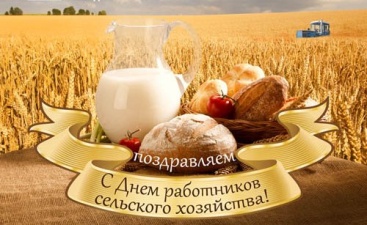 Шила хозяйствола хlянчизартала асилси бузериличибли ва къайгъначибли саби районнис хозяйствоби мяхlкамдарес, шила хозяйствола продуктуни сархни даимбарес имкан бакlибси.Умутбирхьулра, шила хозяйствола хlянчизартани гьаннала гlергъи чула бузери ДР-ла Бекlла шила хозяйство гьалабяхl башахънила шайчибси хасси программа гlямрулизиб бетурхахънила шайчибси хlянчи гьатlира жигарчеббирниличи, район бекlахъудилизиб, экономикализиб чеахъбикlнилизи асилси бузерила, белгиси пай кабирхьниличи. Шила хозяйствола лебилра хlянчизартас ва ил кьялила бузерила ветерантас духъянти гlямру, гlяхlси арадеш, яшавлизиб къулайдеш, гьар бархlила бузерилизир сархибдешуни диубли дигулра.М.Гlямаров, муниципальный районна БекlРайонна АдминистрациялизибХалкьлис бируси къуллукъ ункъбиахъесСентябрьла 28-личиб районна администрацияла заседаниебала заллизиб шимала муниципальный цалабяхъунала бургала, хозяйствобала, учреждениебала, организациябала руководительтала бутlакьяндешличилси совещание бетаур.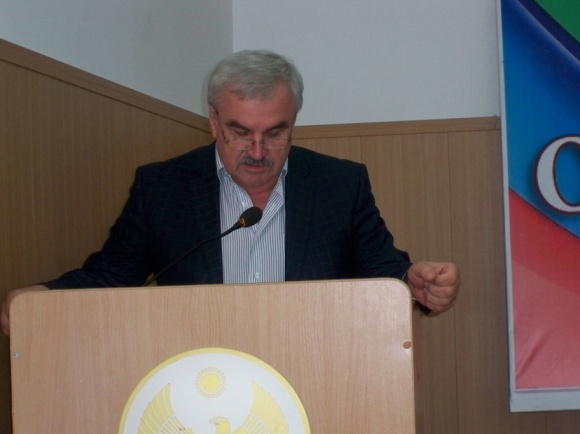 Заллизи кабиибтани, совещание бехlбихьес гьалаб, абизурли, ца минутлис лехlахъили Россияла Игит Мяхlяммад Нурбяхlяндовла ва «Гъабзадеш багьандан» орденничи гьалаихьибси  , илала узикьар Гlябдурашид Нурбяхlяндовла хlурматбариб.Кlинайс районна Мяхlяммад Гlямаровли Мяхlяммад ва Гlябдурашид Нурбяхlяндовхъали гьанбиркахънилис дураберкlибси минифутболла шайчибси районна турнирличиб чедибикибси Хlурхъила шила командалис грамота ва халкьани-ургабси, пагьмуртала конкурсличиб чедибикибси (3 ибил мер) искусствобала школала «Хазар» ансамбльлис кубок дедиб.Совещаниела бутlакьянчиби районна больницала Бекl тухтур Гlяли Бяхlямадовла районна больницализиб ДР гьалабяхl бикнила шайчибси «Человеческий капитал» проект гlямрулизиб дурабуркlнила хlекьлизибси докладличи лехlахъиб.Нушала больницала коллективли Дагъистан республикала «Человеческий капитал» пректлизи кабурхуси «Ара-сагъси Дагъистан» подпроект гlямрулизиб дурабуркlнила шайчиб белгиси хlянчи бирули саби, - викlи ил, - районна тухтуртани  чула бузери халкьлис бируси къуллукъ ункъбикlахъниличи, бяхlчиаили саби.Районна больницала хlянчизарти чула санигlятлашалти устадеш ва багьудлуми чеахъдикlахъес даимти къайгъназиб саби. Иш дуслизиб 12 тухтурли ва 36 ургабси звенола медицинала хlянчизарли чула санигlятлашалти устадеш чеахъдуциб. Илдазибад 6 тухтур республикала дураб сагадан багьудлумачил бегlбиубтири. Челябкьлализиб арадеш ункъли калахъес ва ишхlели халкьлис бируси къуллукъ къулайбиахъес ибси пикриличил, нуша участокунала тухтуртачил, больницала бекl специалистуначил ва школала гlямрула дурхlнала арадеш ахтардибирути тухтуртачил шимази дашулра. Ишдус райнна больницабазиб 1400 адам сагъбарибтири. 620 адам республикала арадеш къулайбирахъути учреждениебази бархьибтири. Больница тухтуртачил гlеббуцес ибти къайгъначи хlерхlеили, нушачиб нарколог, неонатолог, ОСП-ла врач, эндоскопист, иммунолог биули ахlен.Больницализиб бузути тухтуртазибад 27 процент пенсияла гlямруличи абикибти биънилира паргъатагардеш алкlахъули саби. Биъхlебиути тухтуртала бузерила мерани чедицlахъес багьандан, ДР-ла арадеш бихlнила Министерстволичил дарх, бучlес кабурхути жагьилтачил вягlдурти дилхьулира. Тухтуртазибад 40,8 процент санигlятлашалси устадешла категорияличилти саби. Ургабси звенола медицинала хlянчизартазибад – 64,2 процент.Иш дусла сентябрьла 1-лис 6 428 адам чараагарси медицинала къуллукъличил гlеббуцибтири. Амбулаториябазиб 358 адам сагъбарес имкан бакlиб. Районнизиб федеральный кьадрила кункдешуначилти 680 адам леб.Кабизахъурси заманаличиб диспансеризация дурабуркlулра.Иличибли, чузибад бебкlала урехи лебти, чехlейхъути излуми заманаличир белгидарес имканбикlули саби. 2016 ибил дусла 8 базлизиб 3 704 адамлис диспансеризация дураберкlес хlяжатлихlели, 3 566-лис дураберкlилра. Бекlахъудилашалти излумачилти 936 адам белгибарибтири, онкологияличилти (демдрила излумачилти) ва иличи ташмишдеш лебти – 36 адам, ТВС-личилти – 4 адам, чакарла изайзилти – 66 адам.Бекlахъудила къиянти шуртlразиб хlербирути 60 дурхlялис диспансеризация дураберкlес гlягlнилихlели, нушани ил шайчибси дусла план гьанналаубал 105 процентла таманбарилра. Диспансеризация дурабуркlухlели, ишдигъунти излуми белгидарибтири: берк-бержличил дархдасунти органтала – 442; небшанани шинкlадешуни декlардирниличи хасти (эндокринные) – 313; хlи камдиънила – 177; нервобачил дархдасунти – 104; хlулбала – 83; алкlукад гlядатлихlебиубти дурхlнала (аномалии) – 64. Больницала бузерилизир гlяхlцад чедетхlеибдешунира нукьсандешунира лерал. Гьачамлис гlяшси даражаличиб кавлули саби бюджетла дурабти адамтачи чеимцlаси ахтарди дурабуркlни. Къаршибиркули саби тухтурта ахтарди дурабуркlнилизибад гlелумбилзути. Бузерилизир хlяжатагардеш дакlудирути, хlянчиличи иштяхl агарли, къайгъиагарли хlербикlути медицинала хlянчизарти къаршибиркнила анцlбукьуни лерал. Зягlиптачи чурхдеш дакlудирнила, рушбатчидешла анцlбукьуни дирули сари. Дахъал ФАП-ани лер вегlдешла юртанази мерладарибти.Больницала бузерилизир ахlерзибтили кавлули сари зягlиптас бируси къуллукъ ункъбиахъниличил, кункдешуни лерти качестволашалти дармунтачил гlеббуцниличил, шимазиб адамтас бируси къуллукъ, кадрабала ва медицинала хlянчизарти хlядурбирнила шайчибси даража, бекlахъудила-техникалашалти хьулчни, медицинала гlягlниахълумала асарчебдеш, амбулаториябала-поликлиникала бузери, излуми сагъдирни, илдазибад мяхlкамдеш бирни, гlямрула ара-сагъси тяхlяр гlеббуцни, арадеш бихlнила шайчирти багьахънибала бузери, телемедицинала технология пайдалабирни, стационартала пайдачебдеш гьалабяхl арбукни ункъдикlахъниличил дархдасунти масъулти. 2016 ибил дуслизир районна медицинала организациябала гьаларти мурадуни: медицинала организациябази зягlипсилис къалабаси кумек хlяжатли биъниличила балахъни; компьютертала икьайчибли, медицинала шайчирти документуни далкьарахъухlели харжбируси замана къантlбарни; зягlиптази чус сагъбиахъес диубти пачалихъла харжаначила тlинтlли балахъни; онкологияла ( демдрила) инсультла (бекlлизи хlи дерднила) асарлиуб декlли зягlипбикибтас хъулиб бируси тухтуртала кумек ункъбиахъни; бюджетла арцани гlягlниси тяхlярличир пайдаладирниличирли, финансунала шайчирти харжани мяхlкамдарни; ахърила бегlтала ва гlяхlбаркьла кумекличи хъаряхъили бекlахъудила-техникалашалти хьулчни ункъдикlахъни. Гl.Бяхlямадовла доклад пикрибирнилизир бутlакьяндеш дариб районна халатала Советла председатель Залимхан Гlямаровли, районна Бекlла заместитель Зубайру Гlумаровли, багьудила управлениела начальник Ханум Гlисаевани ва цархlилтани.Хl. Амирчупанов Заманаличир дегlесХlямид Тlалхlятла уличилси СПК районнизиб гlяхlтигъунти хозяйствобазибад ца саби. Къайгъичевси руководитель виънила гlяхlдешличибли, ил хозяйство шантасра багаладеш бихули, хайричебдешличил бузули, ишхlели, цархlилти хозяйствоби тlутlудирухlели, экономикалашал ункъси агиличиб кавлули лебал.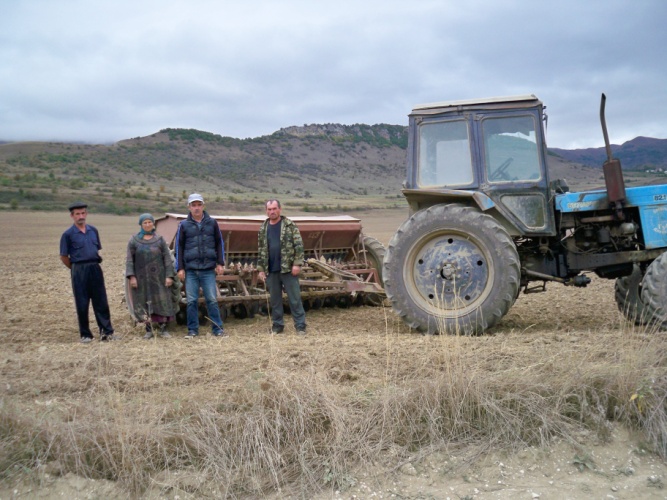 - Нушала 402 гектарличир делгlути хъуми лерти сари, - буриб СПК-лис чумал дус гьуни чебиахъуси Гlябдуллагь Гlялиханович Расуловли. – Ишди бурхlназир гlебшнила хъу кьанхlейахъубли дегlес къайгъиличил дузулра. Заб-маркали цакьадар хlянчилис диргаладеш алкlахъули саби. Иличи хlерхlеили, 100 гектарличиб имцlаси чlябарличи гlебшнила анкlи дегlира. Дегlес гье нушани Ставропольла крайла Буденовск шагьарлизирад хибтири. Лерилра делгlнила даражала кондицияличи айкибти сари.Краснопартизанскла мякьлабси «Мамайкъутан» хъалрахълизибра нушала белгlуси ванза леб.Нуша Хlурхъила шила мякьлабси ургубализи дакlибхlели, жагали бацунси, баракатли бицlибсигъуна, аваданни тlинтlбиубси хъуличиб бузути зяхlматчиби баргира. Гапличи лайикьлири тракторлис гlергъи сеялка гlеббигьи вашуси механизатор Хlяжи Хlяживла ва сеялкаличирси Ханум Муртазагlялиевала бузери. Хъула дубличиб, бузути гьар секlайзиб гlеббуцес къайгъилизиб хlядуртили лебри сай вегlси дехли автомашиналичилси Яхlъя Яхlъяев ва СПК-ла бекl агроном Асхlябгlяли Идзиев.СПК-ла председательли бурулиливан, Асхlябгlяли гьар секlайзив серхуси, биргахъни агарси зяхlяматчи сай.- Руководительличи зяхlматчибала хlянчиличи муштардеш алкlахъес устадеш диахъес чебли саби, - викlи Гlябдуллагь Гlялиханович, - Ишхlелила шуртlразив цараван узесра вирхlейрар. Лебилра шанти, баркалла биаб чус, гьарил хlянчиличи уржибдешличил дурабулхъан. Хlера, иш хъуми дискабала дирули узуси Мусаев Гlябдуллагь нушачи Хьар Махlаргивад вашуси сай. 30 дусцадхlи сай вегlси тракторличив узули сай. Илгъуна сай иш нушала бекl агроном Идзиев Асхlябгlялира. Сай вегlси «Камазличил» лерилра балча, цархlил журала дугени илини авлахъличирад шила мякьла гечдариб.Хlяжатбикибхlели Ногъайлизирти хъарахъунази дугени, цlулкьям гечдиру. Илар нушала 3 азирцад мазала мас лер. Мицlираг хlяжатсила кьадар дугениличил гlердуцилра.- Тlалабкардешличилцун хlянчи дарахъес вируси ахlен, - даимбариб ихтилат Гlябдуллагь Расуловли, - шанти разили бихlни – илра руководительлизибси пагьмула ца лишан саби. Къиянси замана саби гьанна. Агара дек, хъуми гlявадирути дармунти тlалабдарес имканти. Иличи хlерхlеили, къайгъилчил дузулра. Хозяйство кьяшмачиб калахъни – илра нушала гьунар саб.Иш дуслизиб ургабил хlясибли, гьар гектарличибад 20 центнер хlясибли гlебшнила анкlила сабухъ бучибсири. «Мамайкъутаннизир». 43 гектарличирад, гьар гектарличи 25-30 центнер хlясибли гlебшнила анкlи сархибтири.Гlябдуллагь Гlялихановичли сабухъ бурчуси заманализиб СПК-лис кумекличи музабухъунти шантас баркалла багьахъур. Суненира бузутас, кумекбарибтас, балчаличил, ризкьиличил кумекбарниличила буриб.- Комбайнлис дахъал харжани хlяжатдикиб (ил багьа бедили кибсири) – викlи Гl.Расулов, - Биалра, сабухъличи разилира.Гl. Расуловли баркаллаличил гьандушиб дургlелализирти ризкьила хlисаб бузахъуси, имцlасигъуна замана бузутас беркала хlядурбирули рузуси Нарижат Лукьмановала, илала мурул Темирханна уми.Хl.АмирчупановСуратуназиб: Хъу делгlули: тракторличив Хlяжи Хlяжиев; Сеялкаличир Нина-Ханум Муртазагlялиева; Бекl агроном Асхlябгlяли Идзиев, шофер Яхlъя Яхlъяев; СПК-ла председатель Гlябдуллагь Расулов.Дубурти черяхlдарибси далайчиКъарчигъали къадалаХьунуцlван пяхъкаили,Дила биштlаси ши сабДубурта кьацlбуцили.Хlябилра дигахъираАхъ дубуртачи ацlес,Иладли алавчарлиДунъяличи хlеризес.Лер нушала дубуртиЧихъ зубрази айути,Леб нушала адамтиДубуртачиб зурбати.Дагъиста радиолизиб, шалгlеббухъунси даршдуслихъла 60 ибти дусмала ахирлизиб жагали зайбикlули бири назмула илди тугъачилси Камалудин Мяхlяммад-Шапиевла бучlуси далай. Назмула автор сайри республикализивцунра ахlи, сунела пагьмуличивли машгьуриубси Дагъиста халкьла поэт Мяхlяммад Халимбекович Хlямидов.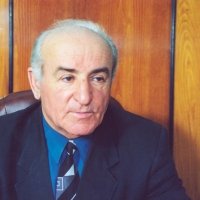 Наб ишаб М. Хlямидовли белкlунси жагали зайбикlуси цагьатlи, дубурти черяхlдируси, сунела уркlилизирти, акlубти мер-мусаличи кахlедурхути дигили ламбикlуси далайличила гьанбушес дигахъира. Хlера, сен жагали зайдикlулил ил далайла ишди дугьби. Сецад дурхъалли делра,Наб ну акlуб дубурти,Витlикlули жидикlарнабзи хьанцlа ругерти.Ваши дикlар нушачиУрхьу детахъ гездикlес,Дягlличил дарс дургъулиДурхядеш гьандикахъес.Ваши дикlар нушачи,Ваши, дубурлан унра,Датахlелли бурямлиНуша вайти ахlенра.Рахли бурямлизивад Урухкlули хlейиши?Виадли, гlяхlли кален,Гъамли саби хlела ши.Агь, ругерти, ругерти,Азадли гердикlути,Дурхьис уркlи хlушачи Кавлас ну дубуртазив.Дубурти чехlейънав нуБекlла кьадар гlяшлира,Акlубла дубуртачиХъяшаван гlяшикьлира.Сунела гlямрула гьарил бархlилизив, улкала адам сайлин, вяшикlули, историяла гlилмуртала кандидат, Дагъиста халкьла поэт Мяхlяммад Хlямидов жамигlятла гlямрулизир къаршидиркути далагардешуначи,зараллати гlядатуначи, уркlилис кьабулхlедикести анцlбукьуначи къаршили дураулхъусири.Духули пикриикlес балниличивли, халаси, бухlналаси культура сунезиб лебниличивли, бугаси гlякьлуличибли илис имканбакlиб сай валутала, гъамтала, лебилра даргантала, дагъистанлантала хlурмат-кьиматличи лайикьикес.Дахъал дусмазир халаси творческий коллективлис – республикала пачалихъла «Дагъистан» телерадиокампанияла бузерилис бекlдеш дарес.Дубурти черяхlдирули лукlуси, илди даим уркlилизив дихуси поэт, дубурталара дубурланталара умутчевси къакъбяхъ сайри. Даргантани, дубурлантани  ил машгьурси поэт сайливанра ахlи, гьарли-марси, кайзурси дагъистанлан, улкала кайзурси патриот сайлинра валусири. Адамти-ургаб илини сархибси кьимат сегъунти орденти-медальтачибра, хlурмат-хатирла, баркаллала кагъуртачибра дурхъаси саби. Дунъя балтухlели, талихlчебтили кавлути дебали камли саби. Илдигъунтала лугlилизи керхес багьандан, адамлис халаси гъазализи викес чевкъули саби. Цадехl гlямрулизир адамли декlар-декlарти къуллукъуни, чумилра санигlят дарсдирули сай, хlякимдешла тахличи айцlули сай. Илала хlял-тlабигlятличи, бухъя-зегъаличи дахъал секlай асарбирули саби. Ца белкl-белчlлизив гьалаулхъули сай, ца пагьмула дуклумачив ахъирули сай, итил хlякимдешли машгьурирахъули сай. Илгъуна даражаличи айкесра дунъяла инсайс халаси къайгъира, яхlра, сабурра, кьасра, хьулра дакlударес хlяжатли саби. Ил шайчиб бахъалгъунти адамти лебгlебал ункъли бажардибиркули саби. М.Хlямидовличила гъайдикlахlелли, илини селра мабелкlаб, ца дурхъаси Кьуръан дарган мезличи шурбатницунра нушаб баибси саби!Пушкин викlуливан, поэт ветаэс гьарил вирхlейрар, ил барес гьарилличи хъарсира ахlен. Амма Адамли калес гьарил мицlирси инсанничи хъарси саби. Хlямидхъала Мяхlяммад дигалли гlяхlси поэт сайри, дигалли сунени черяхlдарибти дубуртачивра адамдешла лишантазив, адаб-хlяялизив ахъиубси Адам сайри. Илгъунали калес, убкlухlели гlелар адамдешла мурхьти къел калахъи Абадла Хъули арукьес бажардиикиб Дарга чебяхlбарибси «Хьаникъадала» автор. Дунъяличибра Ахиратлизибра бегlла кьиматласи секlал саби: сегъунти-дигара аги-кьяйдализив, дигалли пачяхl виаб, дигалли ялчи-хъубзар виаб, адамли сунезирти адамдешла, адабла, яхl-ламусла лишанти калахъни, сунес алавти «Ил гьарли-марси Адам сайри» или бикlесли хlериэс виъни. Илгъуна хlурматличил итил дунъяличира шалгlевухъни. Аллагьли алжанала агьлу вараб сайну, нушала Хlямидхъалайс илгъуна игъбарла пай баиб. Бурес дирехlе ил пагьмучевси поэтцунра ахlи, гьарли-марси, кайзурси АДАМ-ра сайри! Гьарил адам сунела миллатла, сунела шантала ва шила вакил сай иш дунъяличив. Хlейгеси биалра, ишхlелила манзиллизиб чула миллатличибад, шантачибад, шантала гlядатуначибад гlелумбилзути, я миллат, я чула Ватlан, я саби бегlти гlядатуни хlисаблизи кахlейсути камли ахlен. М.Хlямидов дубурлантала гlядатунас, яхl-ламуслис марли калицунра ахlи, илди гьатlира чихъли ахъдуцес, асарчертили, мягlничертили детаахъес бажардиикиб. Илгъунали кавлан ил даимлис сай валутала уркlбазив, хlябла нур адухъ!86 дус… Камтив илди, дахъалу? Мяхlяммадла бузерила ва пагьмула ахъдешра халкьла ургабси хlурматла даражара пикрилизи касибхlели, дебали дахъал сари, сенахlенну, сецад дусми деркlалра, гьариллис илгъуна даражаличи ваэс имканбикlуси ахlен. Пергерти хlял-тlабигlят, гlибратла бухъя-зегъа, гьими-кьясдешлизибад умуси, хlегъдешагарси уркlи, гlякьлу-пасихlдешлис сахаватси бекl, чихъти адаб-хlяя, кагибти абиз-кабиз ва баркь-бац… Илдигъунти къилликъунала адам, ашкарли, бахълис гъамсили, гьалмагъдешлис черикlласили ветарар. Гlяхlдешлисра децlлисра илгъуналичи адамти бегl гьалаб музабулхъан…Гlяхlцад дусмазив М.Хlямидов даргала литератураличи ва лукlантачи уркlи изули калун, дахъал дусмазив Дагъиста радиола ва телевидениела халалли сайхlелира. Илхlели Мяхlяммадла литератураличи ва лукlантачи диги, хlер гьатlира имцlадиуб. Дагъиста литературала ца игъбар биуб республикала радиола ва телевидениела бекlличив илгъуна адам кални – литература ва искусство дигуси, илди гьаладяхl дашахъес даимти къайгъназивси, творчествола вакилтас, хаслира сагали лукlес биибтас кумекла някъ гьабатес гlелумхlелзуси, хlялалси ва адамтачи дигили вицlибси. Даргала литературализи илини сунела пергер творчестволичил кабихьибси пайра халасири, бяркъ бедлугнила шайчиб жагьил наслулис дебали пайдачебсира сабри. Бахъал жагьил лукlантас гlибратчебсира сабри. Гьар-гlергъили дучlулра нушани илала жузи «Дуклуми», «Дубуртира нушара», «Лишан», «Ванзала жи», «Лами», «Хъябагьри», «Дудешла юрт», «Савли», «Ванзала гунзри», «Цlа бихlян», «Сабур, «Мусисирт», «Гlямрула ганзухъуни» ва цархlилти. Дусличи-дус, жузличивад жузличи ил пагьмулизив ахъикlниличи нушани пахрубирутири. Ва хlера, илала къайгъиличибли даргала ва Дагъиста литературализир дигести дарсдешуни кадикиб, поэзия лебгlеб чихъси даражаличи бикиб. Кайсехlе М.Хlямидовла урус мезличил дурабухъунси «Гlебшнила дирихьми» бикlуси жуз. Жавгьар-духуриван жагали сари илизирти мурхьси мягlнала, давлачерти мезла, кархьнилашал саркъибти назмурти ва «Хьаникъада» бикlуси поэма. Мяхlяммад Халимбекович даргала литературала ахъанай сайлин, халкьлис къуллукъбирнилизив марли калун. Бархьли буралли, ил гьачамалра ахъанайличивад кацlибсира ахlенри – адамдешла, малхlямдешла, сабурла ахъдешличивад. Сунени деркlибти лерилра дусмазив илди даражлуми хlясибли, гьатlира ахъикlусири. Мяхlяммад Халимбековичла у бебкlаагарти произведениебазиб даршдусмазиб мицlирли кавлан. Илдани чеалкlути наслуби разидиру, жагьилтас гlямрулизир гlякьлума дугьар. Жагьил наслула вакилти М.Хlямидовла пагьмуличи пахрули биркьес бирар. Поэтли Батирайливан, Сайгид Гlябдуллаевливан, Гlяхlмадхан Абу-Бакарливан, Рашид Рашидовливан, Сулайбан Рабадановливан ва бахъал цархlилтаниван даргала культура ахъбикlнилизи мекелли халаси пай кабихьиб. Дахъал чедаибтачила, дакьибтачила бурули саби М.Хlямидовла «Хьаникъада» поэмали, дахъал секlайчила бурули саби поэтла саркъибси творчестволи. Дирхалачебли, ил чеалкlути наслубас гlибратли кавлан. «Гlебшнила дирихьми» жуз бучlухlели паргъатси хlяйчив калес вирули ахlен. Ил гьала гlебшнила арцан саби. М.Хlямидов гlяхlси тилмаж сайри, суненира даргала мезличил Пушкин ва Шота Руставели, Расул Хlямзатов ва Мустай Карим, Кайсын Кулиев ва Гlялим Кешоков, цархlилти миллатунала писательти ва поэтуни гъайбикlескаибси. Ил, поэтли дарган мезван ункъли урус мезра далнила лишан сабри. Илини дарибти гlяхlдешунас, гlералкlути наслубас гlелаб балтуси литературала халаси хазналис миллатла халкьла баркалла камси кьимат ахlен.Мяхlяммад Хlямидовла поэзия цархlилталайзибад сунечицун хасси лямцlличибли декlарбулхъули саби. Илала назмуртазир нушани жагьдешла дуклуми чедиулра. Дигай урхьула лутlилизира чихъти зубуртачира диули сари. Дигайра гlямрура селилра декlардарес хlейрар. Ил багьандан ахlену гьатlи М.Хlямидовла назмуртазир, сари чум дусла гlямруличир делкlун диалра, дигайла рангани ва хlялани гъудуркайрути. Рургури, зубартучиВаэс чебуркъаллира,Рургури ца-ца чlиълиВава-кьар умцlаслира. – викlули сай поэт – Рургури, хlу агарти Гlямру наб се дариша?!Мяхlяммад Хlямидов акlубсири Гlяймаумахьила шила Советлизи кабурхуси Буцрамахьилизив, 1930 ибил дуслизив. Дагъиста педагогикала институт ва КПСС-ла ЦК-лизибси Чебяхlси даражала партийная школа таманаибтири. Сунела бузерила цаибти гунзри «Ленинна Байрахъ» («Колхозла байрахъ») газетала редакциялизир кацlибтири. Гlур 30 дусличир къулайли (1970-2002 ибти дусмазир) «Дагъистан» ГТРК-лис бекlдешдариб.М.Хlямидовла цаибти назмурти 1950 ибил дуслизир печатьлизир дурадухъун. Гlур гlямрула гlергъити бурхlначи бикайчи поэзиялис марли калунси, илини назмуртала дахъал жузи дураиб. Мяхlяммад Халимбековичла пагьму Правительстволи чихъли кьиматлабариб. Ил Бузерила Хlунтlена Байрахъла, «Хlурматла Лишан», «Дагъистан Республикала гьаларти къуллукъуни багьандан» ордентачил, дахъал медальтачил шабагъатлаварибсири. М.Хlямидовли Дагъиста халкьла поэтла, Дагъиста АССР-ла культурала урибси хlянчизарла у бихусири. Ил Республикала, Сулайбан Стальскийла ва Гlямарла Батирайла умачилти премиябачи лайикьикибсири.Дагъистанлантала, даргантала, районлантала, сай акlубси шила шантала илцадра халаси хlурматличи лайикьикибсири ил. Цадехl гlямрулизив Мяхlяммад Хlямидовван ахъли поэзияла ахъанайчи ацlес, илгъуна кьимат сархес гьариллис биркуси ахlен. Хlяб шалали баргаби, хlурматла Хlямидхъала! Алжанала агьлу вараби. Амин.Хl.АмирчупановГьесбиубтала шадлихъличибад«Нуша духънадиути ахlенра»Жагьдеш, жагьдеш гьалактиЧина къалабатира?Хlушанигу улкусиУркlбазиб цlа гlямрула.Сентябрьла 30-йчиб районна халкь бекlахъудилашал гlеббурцнилизиб бузуси бархси центрлизиб (КЦСОН-низиб) гlядатлахlебиубси сакlубдеш сабри. Илабти хlянчизарти шадлихъласун столтира даршили, савлиличибад берклумази ахъили гlяхlлачи хlерлири. Хlерибиухlейс ила районна центрлизибад ва цархlилти шимазибад чула байрамличи гьести гlямрула адамти башескабииб. КЦСОН-на хlянчизарти гьариллис дяхl шалатили биэс къайгъилизибри. Ила бакlибтас – лебтасалра ихтилатбарес, жагьдеш гьандикахъили, далайличил, делхъличил алавти разибарес, дигарцад къулайти имканти лерри. 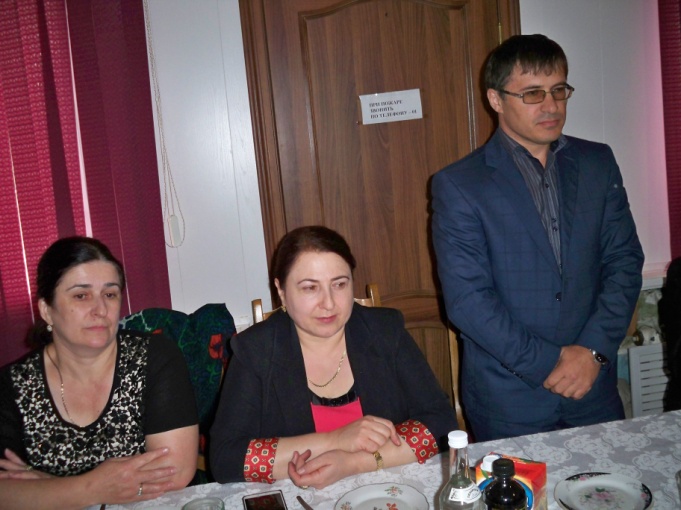 Гьести гlямрула адамтас хасбарибси шадлихъ абхьиб КЦСОН-на адамтас бекlахъудилашал къуллукъ гlеббурцнила шайчибси отделла заведующая Зубайдат Гlязизовани. Шалгlеббухъунси даршдуслихъла 70 ибти дусмазиб дунъяла гlялимти «ванзаличибти адамти жявли бухънабиули саби» ибси пикриличи бакlибтири, - рикlи ил, - «ил багьандан, гьести гlямруличи абикибтас ухънадешла дусми лайикьси даражаличир деркlести шуртlри акlахъни лебилдунъяласи масъалали бетаур.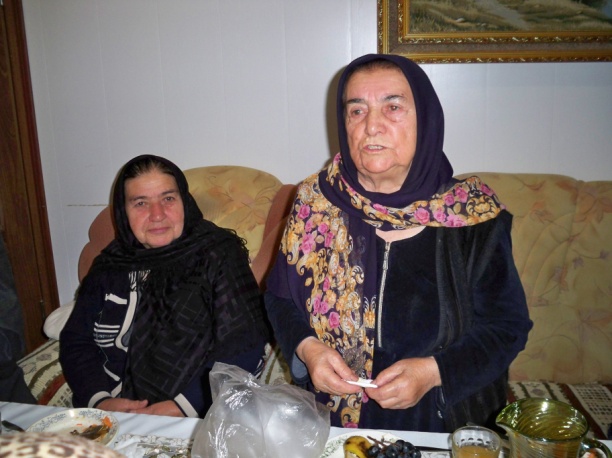 1982 ибил дуслизиб Австрияла тах шагьар Венализиб ухънадешла масъултала хlекьлизибси дунъяла цаибси Ассамблея бетерхур. Декlар-декlарти улкназибадти делегатунани чула мер-мусаличир ухънадешличил дархдасунти масъулти секьяйдаличирли ирзулил буриб. Пенсияличил, арадешличил, бамсри ихъниличил дархдасунти масъулти ишхlели дунъяла гьарил гlямзилар мягlничертили детаурли сари. ООН-низиб Ассамблеяла сипта цауркlили гlеббуцибсири. 1990 ибил дусла декабрьла 14-личиб ООН-на Генеральная Ассамблеяли Халкьани-ургабси байрам – Октябрьла 1-личиб гьесбиубтала Бархlи дурабуркlниличила багьахъурсири. Илгъуна пикри Россиялизибра ункъсили чебаибсири. Кьанни, яра жявли нуша лерилра духънадиутира. Сен биубли хьалли, ухънадешлизир нушани гlямрула опыт, пасихlдеш, урши-рурсила, илдачибад акlубтала хlурмат, бекlахъудилашалти къайгъни чедиулра. Илдигъунти секlа, хасданра бекlахъудилашалти къайгънала хьулчиличибли, акlубсири ил байрам ХХ ибил даршдуслихъла ахирличиб. Гьесбиубтала байрам – нушаб мягlничебси анцlбукьли бетаурли саби. Илини нушаб бухънаби гlеббуцахъес, илдас баркалла багьахъес, саби нушаб ишбархlила гlямрулизиб, чеалкlути наслубала вакилтас бяркъ бедлугнилизиб ва цараванси бузерилизиб илцадра хlяжаттили биъни аргъахъес имкан бикlахъули саби. Пенсияличи айкниличил адамла гlямру тамандирути ахlен. Иличи ургlебли, ил секlай, гьалар яшавличила, бекlахъудиличила, хъалибаргуначила пикрумазир шалгlердулхъути гlямрула бурхlни, пенсияличивсилис пайдачебдешличил, пасихlдешличил, гlякьлуличил дуркlести имканти алкlахъули сари. Гlямрула сегъунти дусмачир диахlелра, нушаб гьарил бархlи пайдачебдешличил, арадеш ункъбикlахъниличил бархбасахъи харжбирес балес чебиркур. Ухънадеш жяв-кьандирнира нушазирад дигахъути сари. Ил багьандан наб дигулра, ишбархlицунра ахlи, гьарил бархlилизиб хlушала гъамти адамти даим хlушачил барх биубли, хlушаб багалатили, чула уркlбала ванадеш ва диги дарсур дуртlутили кали. Ил бархlи байрамличи цалабикибтачи мубаракла дугьбачил дугьабизур КЦСОН-на директорла заместитель Хlябибуллагь Идрисов, районна халатала, дявила ва бузерила Советунала председатель Залимхан Гlямаров, чулахъунала Советла председатель Ибрагьим Ибрагьимов, бузерила ветеранти Муъминат Ибрагьимова ва Патlимат Мусаева. Шадлихъла бутlакьянчибас ванати гъай дуриб, гlур илди жагати далуйтачил разибариб гьанна пенсияличирси, культурала учреждениебазир рахъхlи рузули калунси, Дагъистан Республикала культурала рурибси хlянчизар, пагьмучерси далайчи Муъминат Мирзаевани, Муъминат Гlямаровани. Гьесбиубтала байрамличибти лебилра, шадлихъла гьав гlеббурцули, жагьилтачиб кункли делхълизи кабулхъутири. Гьайгьай, баркаллахlейкlес хlейрар илди уркlичеббирули, шадлихъла куй чихъси даражаличиб калахъес къайгъилизиб биубти районна шимми-ургабси культурала ва басмри ихъуси центрла хlянчизарти Гьидаят Мяхlяммадовас, Мяхlяммад Лукьмановлис, Хlусен Гlялибековлис, Ильяс Мяхlяммадовлис, Зайнаб Магьдиевас ва цархlилтас. Иш белкlла ахирлизир, чедиб гьанбушибси шадлихъличи бакlибтас чархарала мерличир гьаладирхьулра ишди дугьби:Тlутlила хlи дужули,Хlиндала диъ дукули,Даршал дус хlердиабаДарман хупlхlебирули. Бархlилис жагьдикlабаГъамхlейрули духънадеш,Дуслис жагадикlабаМурхьдикlули пасихlдеш.Манзилла дуклумачирАркьялра дусми хъярхъли,Деркlаба сагъти гlямруУркlи батли, бекl ахъли.Уркlи бикlна диулиМурадлира дааба,Уркlи бикlул бирулиГlямрулира делкъаба.Хl. АмирчупановСуратуни: лерти сари    Игитуни бубкlути ахlенСентябрьла 27-личиб Мургукла Р.Р.Шагьнавазовала уличилси школализиб Россияла Игит Нурбяхlяндов Мяхlяммад Нурбяхlяндовичла ва гlяхlгъабза урши Нурбяхlяндов Гlябдурашид Къурбановичла хlурматлис хасбарибси вечер бетаур. Ил ибхьули гъайрухъун школала директорла бяркъла шайчирси заместитель Хlяжигlялиева Раисат Динбяхlямаевна. Илини дурхlни Игитла гlямруличил тянишбариб. «Гlямрулизиб мурталра гьунарлис мер лебси саби». Ил гьунар дураберкlиб Н.М.Нурбяхlяндовли ва Гl.Къ.Нурбяхlяндовли. Илдала бяркъ лебилра бегlтас ва бучlантас гlибратли биэс гlягlниси саби. Баркалла биаб илдигъунти дурхlни абикьурти бегlтас», - рикlи ил. Школала директор З.Ш.Шагьнавазовани лебилра дурхlни илдигъунтили биахъес жибариб, илдала бегlтас баркалала дугьби дуриб. Илкьяйдали илаб гъайбухъун школала директорла заместитель П.Б.Багьаудинова, учительти ва дурхlни. Дурхlнани илдас хасдарибти назмурти делчlун ва М.Нурбяхlяндовла «Дузеная, узби», - ибси жилис мартили биэс чесиб. Гlур информатикала учитель А.Мяхlяммадовли видео-фильм чебаахъиб. Вечерла ахирличиб Р.Д.Хlяжигlялиевани сунени гlяхlгъубзни уршбас белкlунси назму белчlун:Ухаб нур верхlдехl рангли(Мяхlяммад ва Гlябдурашид Нурбяхlяндовхъалас багъишлабирулра)Зумаси вацlализир, гlязиз жан айсухlелиГужлис мутlигlхlекlибти.Барибси хъялис мартиГъабзадешлис чlумати.Душма хlярхlяла гьалар,Уруз-урух хlейубли,«Дузена, узби!» - ибсиЖи сабри бегl гlергъиси.Нурбяхlянд ва КумсиятКъурбанра ЗаремараБебкlили ахlен уршбиИлдала хабар дерхур Лебилра Россиялизи.Нешли биркьалли уршбиБаркьаб тяп ил илдигъунти,Душма хlярхlяла гьалабХlули кьяпlхlебиранти.Мяхlяммад, Гlябдурашид,Дусена мурил гьанкlли.Гьалжанала нур ухабХlяблар хlушабверхlрангли.М.Р.Ханакаева, Мургукла Р.Шагьнавазовала уличилси МКОУ-ла учительница   Кумекбарибтас баркалла Гьалабван, дила урши Гlусманов Мурад узуси Сергокъалала шилизибси техстанциялизи цlадикиб. Цlали ца камси заманала бухlнаб халаси зарал бариб. Амма къиян бакlибхlели, дила урши цайли кахlелун, кумекбарес музабухъун. Бегl гьалаб баркалла багьахъес дигулра Серго-къалала цlа дилшахъантас, заманаличиб музабухъи цlа дишахъунтас. Халаси баркалла лебилра узи-уршилис, юлдашунас, тянишунас, шантас, лебтасалра, чуни дила уршилис кумекла някъ гьабатуртас. Дигулра илдала хъулиб халаси баракат, разидеш, гlямрулизиб арадеш ва талихl диубли. Баркалла хlушаб! Умагьан Гiябдуллаева,  Ванашимахьила ши